2023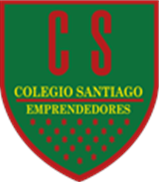 Horario de Atención de ApoderadosEDUCADORAS / PROFESORES JEFES Horario de Atención de ApoderadosASIGNATURAS 2023JEFATURA Profesor(a) JefeDía(s)Hora Prekínder – AXIMENA SILVALUNES13:00 – 13:45 PMPrekínder - BYUBISA CODOCEDOVIERNES8:30 – 9:15 AMPrekínder - CYUBISA CODOCEDOMIÉRCOLES Y JUEVES13:30 – 14:15 PMKínder- AGISELLE ESCUDEROVIERNES10:30 – 11:15 AMKínder- BVALESKA ORELLANAMIÉRCOLES 8:30 – 9:20 AM11:00 – 11:45 AMKínder- CVALESKA ORELLANAMARTES JUEVES 13:30 – 15:00 PM13:30 – 14:30 PM1° Básico ACARLA ARENAS JUEVES 8:30 – 9:45 AM1° Básico BCATALINA TERNICIERMARTES 8:30 – 10:00 AM2° Básico ADANIELA RIVERAMARTES10:00 – 11:30 AM2° Básico BVALESKA ABARCALUNES 15:30 – 16:30 PM3° Básico AINES SANZANA MARTES14:10 – 15:10 PM3° Básico BANGELA MANZANO MIÉRCOLES14:20 – 15:20 PM4° Básico AANDREA AREVALO JUEVES 8:30 – 9.45 AM4° Básico BVALERIA AGUIERRA MIÉRCOLES 15:4O – 16:40 PM5° Básico AVALENTINA ARAYA LUNES 8:30 – 10:00 AM5° Básico BNICOLE FARFÁNLUNES 14:30 – 15:30 PM6° Básico ACARLA ARIAS MARTES 8:00 – 9:00 AM6° Básico BPEGGY VALLEJOS LUNES 10:30 – 11:30 AM7° Básico ADANIELA FARFANVIERNES 12:45 – 13:30 PM7° Básico BNICOLAS CEBALLOS JUEVES 15:OO – 16:00 PM8° Básico AFRANCISCA ZARATEJUEVES15:45 – 16:45 PM8° Básico BBASTIAN QUEZADAMIÉRCOLES15:45 – 16:45 PM1° Medio ACAMILO BARRIENTOS VIERNES 10:30 AM – 12:30 PM1° Medio BJAVIER VARGAS MARTES 15: 16:00 PM2° Medio AROBERTO ARANCIBIA MIÉRCOLES 16:00 – 17:00 PM2° Medio BYOHANA SAN MARTÍNLUNES 8:30 – 9:30 AM3° Medio ASOLANGE AHUMADAMARTES 10:15 : 11:15 AM3° Medio BFELIPE FREDESMARTES 8:30 AM – 9:30 AM4° Medio AMELISSA SALGADOMARTES15:00 – 16:00 PM4° Medio BJOCELYN PARDOLUNES 12:00 – 12:45 PMASIGNATURADocenteDía(s)HoraINGLÉSALEJANDRA CORVALÁNMIÉRCOLES15:00 – 16:00 PMINGLÉS ANGELICA YAÑEZVIERNES 12:00 – 13:30 PMMÚSICA MARCELO PINEDAJUEVES 9:00 – 10:00 AMED. FÍSICA AYLEEN SEPULVEDA MARTES 10:30 AM – 12:OO PMRELIGIÓN HUMBERTO LEIVA LUNES 15:00 – 16:00 PMRELIGIÓN M. CAROLINA ACEITUNOMARTES 15:45 – 16:45 PMBIOLOGÍAEDIBEL PERDOMOMARTES10:15 – 11:00 AMARTE Y TECNOLOGÍABERTA MARENGOMARTES15:50 – 16:30 PM